ANEXO IRECIBO DE RETIRADA DE EDITAL PELA INTERNET(enviar pelo e-mail dm2-licitacoes@tce.sp.gov.br)TOMADA DE PREÇOS n° 03/22SEI PROCESSO nº 6914/2022-06Denominação:CNPJ:Endereço:e-mail:Cidade:Estado:Telefone:Obtivemos, através do acesso à página http://www.tce.sp.gov.br/licitacao/licitacoes, nesta data, cópia do instrumento convocatório da licitação acima identificada.Local:                                                                    ,     de                            de 2022.Nome:Senhor Licitante,Visando à comunicação futura entre este Tribunal de Contas e sua empresa, solicitamos a Vossa Senhoria preencher o recibo de retirada do Edital e remetê-lo à Seção de Licitações - DM-2, pelo e-mail dm2-licitacoes@tce.sp.gov.br.A não remessa do recibo exime o Tribunal de Contas do Estado de São Paulo da comunicação, através de e-mail, de eventuais esclarecimentos e retificações ocorridas no instrumento convocatório, bem como de quaisquer informações adicionais, não cabendo posteriormente qualquer reclamação.Recomendamos, ainda, consultas à referida página para eventuais comunicações e ou esclarecimentos disponibilizados acerca do processo licitatório.Os esclarecimentos prestados, decisões sobre eventuais impugnações, entre outras comunicações, serão disponibilizados na página da Internet http://www.tce.sp.gov.br/licitacao/licitacoes.ANEXO IIIPROPOSTA COMERCIALTOMADA DE PREÇOS nº 03/22A apresentação desta Proposta será considerada como indicação bastante de que inexistem fatos que impeçam a participação do licitante neste certame.Valor Total Geral, com BDI por extenso: ________________________________________________________________________Prazo de execução dos serviços: 90 (noventa) dias corridos, contados da data indicada pelo CONTRATANTE na Autorização para Início dos Serviços.Os equipamentos, peças, partes, acessórios e demais materiais deverão ter garantia de, no mínimo, 12 (doze) meses, ou conforme o padrão do fabricante, se esta for maior, contados a partir da emissão do Termo de Recebimento Definitivo (TRD).Prazo de validade da proposta: 60 (sessenta) dias corridos, contados a partir da data da apresentação dos envelopes.DECLARO, sob as penas da lei, que o objeto ofertado atende a todas as especificações exigidas no Anexo II - Termo de Referência do Edital.DECLARO que os preços acima indicados contemplam todos os custos diretos e indiretos incorridos na data da apresentação desta proposta incluindo, entre outros: tributos, encargos sociais, material, despesas administrativas, seguro, fretes e lucro.São Paulo, em ____ de ________________ de 2022._______________________________________Assinatura do representante legalNome do representante:	_____________________________________RG do representante:	_____________________________________ANEXO VCARTA CREDENCIALAO TRIBUNAL DE CONTAS DO ESTADO DE SÃO PAULOReferência: Tomada de Preços nº 03/22Pelo presente, designo o Sr. ___________________________, portador do RG nº _____________________ para representante da empresa __________________, CNPJ: _______________, estando ele credenciado a responder junto a V. Sas. em tudo o que se fizer necessário durante os trabalhos de abertura, exame, habilitação, classificação e interposição de recursos, relativamente à documentação de habilitação e à proposta  por nós apresentadas para fins de participação na licitação em referência.São Paulo, em __ de __________ de 2022._______________________________________Assinatura do representante legalNome do Representante:RG do Representante nº:ANEXO VIDECLARAÇÃO DE MICROEMPRESA OU EMPRESA DE PEQUENO PORTE                         DECLARO, sob as penas da lei, sem prejuízo das sanções e multas previstas no ato convocatório, que a empresa _________________________________________(denominação da pessoa jurídica), CNPJ nº ________________________é microempresa ou empresa de pequeno porte, nos termos do enquadramento previsto nos incisos I e II e §§ 1º e 2º, bem como não possui qualquer dos impedimentos previstos nos §§ 4º e seguintes todos do artigo 3º da Lei Complementar nº 123, de 14 de dezembro de 2006, e alterações, cujos termos declaro conhecer na íntegra, estando apta, portanto, a exercer o direito de comprovar a regularidade fiscal e trabalhista somente para efeito de assinatura de contrato, previsto nos artigos 42 e 43 da referida lei  complementar, no procedimento licitatório da Tomada de Preços nº 03/22, realizado pelo Tribunal de Contas do Estado de São Paulo.São Paulo, em ____ de ________________ de 2022._______________________________________Assinatura do representante legalNome do representante:_____________________________________ RG do representante:_______________________________________ ANEXO VIIMODELO ARQUIVO DECLARAÇÕES(FASE HABILITAÇÃO)Eu ___________________ (nome completo), representante legal da empresa __________________________ (denominação da pessoa jurídica), participante da Tomada de Preços nº 03/22, do Tribunal de Contas do Estado de São Paulo, DECLARO sob as penas da lei:a) Nos termos do inciso V do artigo 27 da Lei Federal nº 8.666, de 21 de junho de 1993 e alterações, que a empresa encontra-se em situação regular perante o Ministério do Trabalho, no que se refere à observância do disposto no inciso XXXIII do artigo 7º da Constituição Federal; b) Que a empresa atende às normas relativas à saúde e segurança no Trabalho, para os fins estabelecidos pelo parágrafo único do artigo 117 da Constituição do Estado de São Paulo;c) Estar ciente de que registro(s) no CADIN ESTADUAL (Lei Estadual nº 12.799/08), impede(m) a contratação com este Tribunal de Contas; d) Estar ciente da obrigação de manter o endereço da empresa atualizado junto ao TCESP, e de que as notificações e comunicações formais decorrentes da execução do contrato serão efetuadas no endereço que constar em seu preâmbulo. Caso a empresa não seja encontrada, será notificada pelo Diário Oficial do Estado de São Paulo;e) Para o caso de empresas em recuperação judicial: estar ciente de que no momento da assinatura do contrato deverei apresentar cópia do ato de nomeação do administrador judicial ou se o administrador for pessoa jurídica, o nome do profissional responsável pela condução do processo e, ainda, declaração, relatório ou documento equivalente do juízo ou do administrador, de que o plano de recuperação judicial está sendo cumprido;f) Para o caso de empresas em recuperação extrajudicial: estar ciente de que no momento da assinatura do contrato deverei apresentar comprovação documental de que as obrigações do plano de recuperação extrajudicial estão sendo cumpridas;Estar ciente sobre a observação das disposições da Lei Federal nº 13.709, de 14 de agosto de 2018 (Lei Geral de Proteção de Dados Pessoais), e alterações, quando do tratamento de dados pessoais e dados pessoais sensíveis a que tenha acesso, para o propósito de execução e acompanhamento do contrato, não podendo divulgar, revelar, produzir, utilizar ou deles dar conhecimento a terceiros estranhos a esta contratação, a não ser por força de obrigação legal ou regulatória.   São Paulo, em ____ de ________________ de 2022.                              _______________________________________                                    Nome e assinatura do representante legal                                    RG nº ...................                                    E-mail: ..................ANEXO VIIIATESTADO DE VISTORIAOBJETO: Fornecimento e instalação de Quadro de Transferência Automático (QTA) para o prédio Anexo II e expansão das cargas do QTA dos prédios Sede e Anexo I do Tribunal de Contas do Estado de São Paulo.Atestamos, para fins de participação na Tomada de Preços nº 03/22, promovida por este Tribunal de Contas do Estado de São Paulo, que o Sr. ___________________, RG nº ___________, representante da empresa ____________________________, Fone/Fax: (__) _____________, E-mail :___________________________,esteve neste local em __/__/2022, reconhecendo os locais de execução dos serviços.(Dados do representante deste Tribunal de Contas responsável pelo acompanhamento da vistoria)Nome completo:______________________________________Matrícula:___________________________________________Setor:______________________________________________Cargo:_____________________________________________Assinatura:__________________________________________DADOS DO LICITANTEDADOS DO LICITANTEDADOS DO LICITANTEDenominação:Denominação:Denominação:Endereço:Endereço:Endereço:CEP:Fone: (  )Fone: (  )e-mail:e-mail:CNPJ:OBJETO : Fornecimento e instalação de Quadro de Transferência Automático (QTA) para o prédio Anexo II e expansão das cargas do QTA dos prédios Sede e Anexo I do Tribunal de Contas do Estado de São Paulo.SEI - Processo n° 6914/2022-06OBJETO : Fornecimento e instalação de Quadro de Transferência Automático (QTA) para o prédio Anexo II e expansão das cargas do QTA dos prédios Sede e Anexo I do Tribunal de Contas do Estado de São Paulo.SEI - Processo n° 6914/2022-06OBJETO : Fornecimento e instalação de Quadro de Transferência Automático (QTA) para o prédio Anexo II e expansão das cargas do QTA dos prédios Sede e Anexo I do Tribunal de Contas do Estado de São Paulo.SEI - Processo n° 6914/2022-06OBJETO : Fornecimento e instalação de Quadro de Transferência Automático (QTA) para o prédio Anexo II e expansão das cargas do QTA dos prédios Sede e Anexo I do Tribunal de Contas do Estado de São Paulo.SEI - Processo n° 6914/2022-06OBJETO : Fornecimento e instalação de Quadro de Transferência Automático (QTA) para o prédio Anexo II e expansão das cargas do QTA dos prédios Sede e Anexo I do Tribunal de Contas do Estado de São Paulo.SEI - Processo n° 6914/2022-06OBJETO : Fornecimento e instalação de Quadro de Transferência Automático (QTA) para o prédio Anexo II e expansão das cargas do QTA dos prédios Sede e Anexo I do Tribunal de Contas do Estado de São Paulo.SEI - Processo n° 6914/2022-06OBJETO : Fornecimento e instalação de Quadro de Transferência Automático (QTA) para o prédio Anexo II e expansão das cargas do QTA dos prédios Sede e Anexo I do Tribunal de Contas do Estado de São Paulo.SEI - Processo n° 6914/2022-06OBJETO : Fornecimento e instalação de Quadro de Transferência Automático (QTA) para o prédio Anexo II e expansão das cargas do QTA dos prédios Sede e Anexo I do Tribunal de Contas do Estado de São Paulo.SEI - Processo n° 6914/2022-06OBJETO : Fornecimento e instalação de Quadro de Transferência Automático (QTA) para o prédio Anexo II e expansão das cargas do QTA dos prédios Sede e Anexo I do Tribunal de Contas do Estado de São Paulo.SEI - Processo n° 6914/2022-06OBJETO : Fornecimento e instalação de Quadro de Transferência Automático (QTA) para o prédio Anexo II e expansão das cargas do QTA dos prédios Sede e Anexo I do Tribunal de Contas do Estado de São Paulo.SEI - Processo n° 6914/2022-06OBJETO : Fornecimento e instalação de Quadro de Transferência Automático (QTA) para o prédio Anexo II e expansão das cargas do QTA dos prédios Sede e Anexo I do Tribunal de Contas do Estado de São Paulo.SEI - Processo n° 6914/2022-06TRIBUNAL DE CONTAS
  DO ESTADO DE SÃO PAULOTRIBUNAL DE CONTAS
  DO ESTADO DE SÃO PAULOTRIBUNAL DE CONTAS
  DO ESTADO DE SÃO PAULOTRIBUNAL DE CONTAS
  DO ESTADO DE SÃO PAULOITEM / SUBITEMITEM / SUBITEMSERVIÇOSSERVIÇOSUnidadeUnidadeQTDQTDVALORES (R$)VALORES (R$)VALORES (R$)VALORES (R$)VALORES (R$)VALORES (R$)VALORES (R$)VALORES (R$)VALORES (R$)ITEM / SUBITEMITEM / SUBITEMSERVIÇOSSERVIÇOSUnidadeUnidadeQTDQTDUNITÁRIOUNITÁRIOUNITÁRIOUNITÁRIOTOTALTOTALTOTALTOTALSOMAITEM / SUBITEMITEM / SUBITEMSERVIÇOSSERVIÇOSUnidadeUnidadeQTDQTDMaterialMaterialMão de ObraMão de ObraMaterialMaterialMão de ObraMão de ObraSOMA1. PRÉDIOS SEDE/ANEXO I1. PRÉDIOS SEDE/ANEXO I1. PRÉDIOS SEDE/ANEXO I1. PRÉDIOS SEDE/ANEXO I1.11.1Preparação/RemoçãoPreparação/Remoção1.1.11.1.1Adoção de procedimentos de segurança para desenergização das instalações.Adoção de procedimentos de segurança para desenergização das instalações.uu1,001,001.1.21.1.2Remoção, sem reaproveitamento dos componentes elétricos e do painel elétrico utilizado atualmente.Remoção, sem reaproveitamento dos componentes elétricos e do painel elétrico utilizado atualmente.uu1,001,001.1.31.1.3Remoção e reinstalação das placas metálicas do forro, para instalação da infraestrutura.Remoção e reinstalação das placas metálicas do forro, para instalação da infraestrutura.m²m²106,00106,001.1.41.1.4Remoção, sem reaproveitamento, de placa de drywall, de dimensões aproximadas de 0,80 x 1,20m.Remoção, sem reaproveitamento, de placa de drywall, de dimensões aproximadas de 0,80 x 1,20m.uu17,0017,001.21.2InfraestruturaInfraestrutura1.2.11.2.1Fornecimento e instalação de eletrocalha perfurada galvanizada, 50 x 50mm, para infraestrutura elétrica, inclusos tirantes, ganchos, suportes, e todos os demais serviços e acessórios necessários para a adequada instalação.Fornecimento e instalação de eletrocalha perfurada galvanizada, 50 x 50mm, para infraestrutura elétrica, inclusos tirantes, ganchos, suportes, e todos os demais serviços e acessórios necessários para a adequada instalação.mm54,0054,001.2.21.2.2Fornecimento e instalação de eletrocalha perfurada galvanizada, 100 x 50mm, para infraestrutura elétrica, inclusos tirantes, ganchos, suportes, e todos os demais serviços e acessórios necessários para a adequada instalação.Fornecimento e instalação de eletrocalha perfurada galvanizada, 100 x 50mm, para infraestrutura elétrica, inclusos tirantes, ganchos, suportes, e todos os demais serviços e acessórios necessários para a adequada instalação.mm129,00129,001.2.31.2.3Fornecimento e instalação de eletroduto de PVC rígido roscável de 1", para infraestrutura elétrica, inclusos luvas, curvas, braçadeiras, e todos os demais serviços e acessórios necessários para a adequada instalação.Fornecimento e instalação de eletroduto de PVC rígido roscável de 1", para infraestrutura elétrica, inclusos luvas, curvas, braçadeiras, e todos os demais serviços e acessórios necessários para a adequada instalação.mm4,004,001.2.41.2.4Fornecimento e instalação de eletroduto de PVC rígido roscável de 2", para infraestrutura elétrica, inclusos luvas, curvas, braçadeiras, e todos os demais serviços e acessórios necessários para a adequada instalação.Fornecimento e instalação de eletroduto de PVC rígido roscável de 2", para infraestrutura elétrica, inclusos luvas, curvas, braçadeiras, e todos os demais serviços e acessórios necessários para a adequada instalação.mm74,0074,001.2.51.2.5Fornecimento e instalação de placa de drywall, chapa rosa, de dimensões aproximadas de 0,80 x 1,20 m, espessura mínima de 1,25 cm de espessura.Fornecimento e instalação de placa de drywall, chapa rosa, de dimensões aproximadas de 0,80 x 1,20 m, espessura mínima de 1,25 cm de espessura.uu17,0017,001.2.61.2.6Pintura das placas de drywall instaladas, com tinta acrílica premium, lavável e antimofo. Cor de referência “Branco fosco” (catálogo Suvinil), com regularização da superfície com emassamento, lixa e aplicação de seladoraPintura das placas de drywall instaladas, com tinta acrílica premium, lavável e antimofo. Cor de referência “Branco fosco” (catálogo Suvinil), com regularização da superfície com emassamento, lixa e aplicação de seladoram²m²17,0017,001.31.3CabeamentoCabeamento1.3.11.3.1Fornecimento e passagem de cabo elétrico de cobre de 4 mm² com capa antichama PVC;Fornecimento e passagem de cabo elétrico de cobre de 4 mm² com capa antichama PVC;mm209,00209,001.3.21.3.2Fornecimento e passagem de cabo elétrico de cobre de 10 mm² com capa antichama PVC;Fornecimento e passagem de cabo elétrico de cobre de 10 mm² com capa antichama PVC;mm1063,001063,001.3.31.3.3Fornecimento e passagem de cabo elétrico de cobre de 25 mm² com capa antichama PVC;Fornecimento e passagem de cabo elétrico de cobre de 25 mm² com capa antichama PVC;mm104,00104,001.3.41.3.4Fornecimento e passagem de cabo elétrico de cobre de 35 mm² com capa antichama PVC;Fornecimento e passagem de cabo elétrico de cobre de 35 mm² com capa antichama PVC;mm99,0099,001.3.51.3.5Fornecimento e passagem de cabo elétrico de cobre de 50 mm² com capa antichama PVC;Fornecimento e passagem de cabo elétrico de cobre de 50 mm² com capa antichama PVC;mm428,00428,001.3.61.3.6Fornecimento e passagem de cabo elétrico de cobre de 70 mm² com capa antichama PVC;Fornecimento e passagem de cabo elétrico de cobre de 70 mm² com capa antichama PVC;mm407,00407,001.41.4EquipamentosEquipamentos1.4.11.4.1Fornecimento e instalação de painel elétrico completo, trifásico, dimensões aproximadas de 800 x 700 x 1800 mm (LxPxA), barramento de cobre para, no mínimo, 1000A, com terra e neutro, em conformidade à NR-10, NBR 5410 e IEC 60439-1. Todas as ligações do painel anterior deverão ser refeitas, assim como a recolocação dos componentes reaproveitados, e a instalação das novas cargas.Fornecimento e instalação de painel elétrico completo, trifásico, dimensões aproximadas de 800 x 700 x 1800 mm (LxPxA), barramento de cobre para, no mínimo, 1000A, com terra e neutro, em conformidade à NR-10, NBR 5410 e IEC 60439-1. Todas as ligações do painel anterior deverão ser refeitas, assim como a recolocação dos componentes reaproveitados, e a instalação das novas cargas.unun1,001,001.4.21.4.2Fornecimento e instalação de quadro de distribuição elétrico de sobrepor completo, trifásico, 16 posições + chave geral, barramento de cobre para, no mínimo, 160A, com terra e neutro, painel de acrílico, em conformidade à NR-10 e NBR 5410.Deverão ser feitas todas as ligações necessárias para o remanejamento das cargas.Fornecimento e instalação de quadro de distribuição elétrico de sobrepor completo, trifásico, 16 posições + chave geral, barramento de cobre para, no mínimo, 160A, com terra e neutro, painel de acrílico, em conformidade à NR-10 e NBR 5410.Deverão ser feitas todas as ligações necessárias para o remanejamento das cargas.unun1,001,001.4.31.4.3Fornecimento e instalação de quadro de distribuição elétrico completo, trifásico, 24 posições + chave geral, barramento de cobre para, no mínimo, 200A, com terra e neutro, painel de acrílico, em conformidade à NR-10 e NBR 5410.Deverão ser feitas todas as ligações necessárias para o remanejamento das cargas.Fornecimento e instalação de quadro de distribuição elétrico completo, trifásico, 24 posições + chave geral, barramento de cobre para, no mínimo, 200A, com terra e neutro, painel de acrílico, em conformidade à NR-10 e NBR 5410.Deverão ser feitas todas as ligações necessárias para o remanejamento das cargas.unun1,001,001.4.41.4.4Fornecimento e instalação de chave seccionadora sob carga, tripolar, acionamento rotativo, com prolongador e porta-fusível, com fusíveis, de 1000A.Fornecimento e instalação de chave seccionadora sob carga, tripolar, acionamento rotativo, com prolongador e porta-fusível, com fusíveis, de 1000A.unun1,001,001.4.51.4.5Fornecimento e instalação de disjuntor de caixa moldada, com disparador térmico e magnético ajustáveis, de 200A.Fornecimento e instalação de disjuntor de caixa moldada, com disparador térmico e magnético ajustáveis, de 200A.unun3,003,001.4.61.4.6Fornecimento e instalação de disjuntor de caixa moldada, com disparador térmico e magnético fixos, tripolar, de 160A.Fornecimento e instalação de disjuntor de caixa moldada, com disparador térmico e magnético fixos, tripolar, de 160A.unun2,002,001.4.71.4.7Fornecimento e instalação de disjuntor de caixa moldada, com disparador térmico e magnético fixos, tripolar, de 125A.Fornecimento e instalação de disjuntor de caixa moldada, com disparador térmico e magnético fixos, tripolar, de 125A.unun2,002,001.4.81.4.8Fornecimento e instalação de disjuntor de caixa moldada, com disparador térmico e magnético fixos, tripolar, de 100A;Fornecimento e instalação de disjuntor de caixa moldada, com disparador térmico e magnético fixos, tripolar, de 100A;unun3,003,001.4.91.4.9Fornecimento e instalação de disjuntor de caixa moldada, com disparador térmico e magnético fixos, tripolar, de 40A.Fornecimento e instalação de disjuntor de caixa moldada, com disparador térmico e magnético fixos, tripolar, de 40A.unun1,001,001.4.101.4.10Fornecimento e instalação de disjuntor tripolar, tipo DIN, de 63A.Fornecimento e instalação de disjuntor tripolar, tipo DIN, de 63A.unun3,003,001.4.111.4.11Fornecimento e instalação de disjuntor bipolar, tipo DIN, de 16A.Fornecimento e instalação de disjuntor bipolar, tipo DIN, de 16A.unun3,003,001.4.121.4.12Fornecimento e instalação de disjuntor unipolar, tipo DIN, de 16A.Fornecimento e instalação de disjuntor unipolar, tipo DIN, de 16A.unun3,003,001.51.5Recinto do geradorRecinto do gerador1.5.11.5.1Fornecimento, montagem e instalação de sistema de exaustão axial completo, para vazão de, no mínimo, 1000 m³/h.Fornecimento, montagem e instalação de sistema de exaustão axial completo, para vazão de, no mínimo, 1000 m³/h.unun1,001,001.5.21.5.2Substituição do revestimento acústico existente, com remoção do revestimento atual, fornecimento e instalação de novo revestimento acústico incombustível, de 50mm.Substituição do revestimento acústico existente, com remoção do revestimento atual, fornecimento e instalação de novo revestimento acústico incombustível, de 50mm.m²m²45,0045,001.5.31.5.3Fornecimento e instalação de tanque de combustível metálico para ambiente externo, com capacidade de 250 litros, completo, incluso mangueira, adaptador de mangueira, válvula, bomba e todos os demais materiais, equipamentos e serviços necessários para a instalação e interligação com o tanque diário, assim como toda a infraestrutura de fundação, contenção, etc., necessários para instalação do mesmoFornecimento e instalação de tanque de combustível metálico para ambiente externo, com capacidade de 250 litros, completo, incluso mangueira, adaptador de mangueira, válvula, bomba e todos os demais materiais, equipamentos e serviços necessários para a instalação e interligação com o tanque diário, assim como toda a infraestrutura de fundação, contenção, etc., necessários para instalação do mesmounun1,001,001.61.6DocumentaçãoDocumentação1.6.11.6.1Elaboração e entrega de toda a documentação a ser enviada para a concessionária de energia - ENEL, necessária para a utilização do sistema de transferência automático.Elaboração e entrega de toda a documentação a ser enviada para a concessionária de energia - ENEL, necessária para a utilização do sistema de transferência automático.uu1,001,002. PRÉDIO ANEXO II2. PRÉDIO ANEXO II2. PRÉDIO ANEXO II2. PRÉDIO ANEXO II2.12.1PreparaçãoPreparação2.1.12.1.1Adoção de procedimentos de segurança para desenergização das instalações.Adoção de procedimentos de segurança para desenergização das instalações.uu1,001,002.22.2InfraestruturaInfraestrutura2.2.12.2.1Fornecimento e instalação de eletrocalha perfurada galvanizada, 50 x 50mm, para infraestrutura elétrica, inclusos tirantes, ganchos, suportes, e todos os demais serviços e acessórios necessários para a adequada instalação.Fornecimento e instalação de eletrocalha perfurada galvanizada, 50 x 50mm, para infraestrutura elétrica, inclusos tirantes, ganchos, suportes, e todos os demais serviços e acessórios necessários para a adequada instalação.mm9,009,002.2.22.2.2Fornecimento e instalação de eletrocalha perfurada galvanizada, 100 x 50mm, para infraestrutura elétrica, inclusos tirantes, ganchos, suportes, e todos os demais serviços e acessórios necessários para a adequada instalação.Fornecimento e instalação de eletrocalha perfurada galvanizada, 100 x 50mm, para infraestrutura elétrica, inclusos tirantes, ganchos, suportes, e todos os demais serviços e acessórios necessários para a adequada instalação.mm42,0042,002.2.32.2.3Fornecimento e instalação de eletrocalha perfurada galvanizada, 150 x 50mm, para infraestrutura elétrica, inclusos tirantes, ganchos, suportes, e todos os demais serviços e acessórios necessários para a adequada instalação.Fornecimento e instalação de eletrocalha perfurada galvanizada, 150 x 50mm, para infraestrutura elétrica, inclusos tirantes, ganchos, suportes, e todos os demais serviços e acessórios necessários para a adequada instalação.mm45,0045,002.2.42.2.4Fornecimento e instalação de eletroduto de PVC rígido roscável de 1 1/4", para infraestrutura elétrica, inclusos luvas, curvas, braçadeiras, e todos os demais serviços e acessórios necessários para a adequada instalação.Fornecimento e instalação de eletroduto de PVC rígido roscável de 1 1/4", para infraestrutura elétrica, inclusos luvas, curvas, braçadeiras, e todos os demais serviços e acessórios necessários para a adequada instalação.mm57,0057,002.2.52.2.5Fornecimento e instalação de eletroduto de PVC rígido roscável de 3", para infraestrutura elétrica, inclusos luvas, curvas, braçadeiras, e todos os demais serviços e acessórios necessários para a adequada instalação.Fornecimento e instalação de eletroduto de PVC rígido roscável de 3", para infraestrutura elétrica, inclusos luvas, curvas, braçadeiras, e todos os demais serviços e acessórios necessários para a adequada instalação.mm20,0020,002.32.3CabeamentoCabeamento2.3.12.3.1Fornecimento e passagem de cabo elétrico de cobre de 16 mm² com capa antichama PVC;Fornecimento e passagem de cabo elétrico de cobre de 16 mm² com capa antichama PVC;mm461,00461,002.3.22.3.2Fornecimento e passagem de cabo elétrico de cobre de 25 mm² com capa antichama PVC;Fornecimento e passagem de cabo elétrico de cobre de 25 mm² com capa antichama PVC;mm470,00470,002.3.32.3.3Fornecimento e passagem de cabo elétrico de cobre de 50 mm² com capa antichama PVC;Fornecimento e passagem de cabo elétrico de cobre de 50 mm² com capa antichama PVC;mm397,00397,002.42.4EquipamentosEquipamentos2.4.12.4.1Fornecimento e instalação de Quadro de Transferência Automático trifásico 220 V para, no mínimo, 160A, completo, incluso Unidade de Supervisão de Corrente Alternada (USCA), dispositivos de proteção, contatores, botoeiras, etc., compatível com o gerador atualmente utilizado.Fornecimento e instalação de Quadro de Transferência Automático trifásico 220 V para, no mínimo, 160A, completo, incluso Unidade de Supervisão de Corrente Alternada (USCA), dispositivos de proteção, contatores, botoeiras, etc., compatível com o gerador atualmente utilizado.unun1,001,002.4.22.4.2Fornecimento e instalação de quadro de distribuição elétrico completo, trifásico, 12 posições + chave geral, barramento de cobre para, no mínimo, 160A, com terra e neutro, painel de acrílico, em conformidade à NR-10 e NBR 5410.Deverão ser feitas todas as ligações necessárias para a instalação das novas cargas.Fornecimento e instalação de quadro de distribuição elétrico completo, trifásico, 12 posições + chave geral, barramento de cobre para, no mínimo, 160A, com terra e neutro, painel de acrílico, em conformidade à NR-10 e NBR 5410.Deverão ser feitas todas as ligações necessárias para a instalação das novas cargas.unun1,001,002.4.32.4.3Fornecimento e instalação de chave seccionadora trifásica de 125A.Fornecimento e instalação de chave seccionadora trifásica de 125A.unun1,001,002.4.42.4.4Fornecimento e instalação de disjuntor de caixa moldada, com disparador térmico e magnético fixos, tripolar, de 63A.Fornecimento e instalação de disjuntor de caixa moldada, com disparador térmico e magnético fixos, tripolar, de 63A.unun3,003,002.52.5DocumentaçãoDocumentação2.5.12.5.1Elaboração e entrega de toda a documentação a ser enviada para a concessionária de energia - ENEL, necessária para a utilização do sistema de transferência automático.Elaboração e entrega de toda a documentação a ser enviada para a concessionária de energia - ENEL, necessária para a utilização do sistema de transferência automático.uu1,001,00 VALOR TOTAL GERAL, SEM BDI (R$)  VALOR TOTAL GERAL, SEM BDI (R$)  VALOR TOTAL GERAL, SEM BDI (R$)  VALOR TOTAL GERAL, SEM BDI (R$)  VALOR TOTAL GERAL, SEM BDI (R$)  VALOR TOTAL GERAL, SEM BDI (R$)  VALOR TOTAL GERAL, SEM BDI (R$)  VALOR TOTAL GERAL, SEM BDI (R$)  VALOR TOTAL GERAL, SEM BDI (R$)  VALOR TOTAL GERAL, SEM BDI (R$)  VALOR TOTAL GERAL, SEM BDI (R$)  VALOR TOTAL GERAL, SEM BDI (R$) BDI (R$) BDI (R$) BDI (R$) BDI (R$) VALOR TOTAL GERAL, COM BDI (R$) VALOR TOTAL GERAL, COM BDI (R$) VALOR TOTAL GERAL, COM BDI (R$) VALOR TOTAL GERAL, COM BDI (R$) VALOR TOTAL GERAL, COM BDI (R$) VALOR TOTAL GERAL, COM BDI (R$) VALOR TOTAL GERAL, COM BDI (R$) VALOR TOTAL GERAL, COM BDI (R$) VALOR TOTAL GERAL, COM BDI (R$) VALOR TOTAL GERAL, COM BDI (R$) VALOR TOTAL GERAL, COM BDI (R$) VALOR TOTAL GERAL, COM BDI (R$) VALOR TOTAL GERAL, COM BDI (R$) VALOR TOTAL GERAL, COM BDI (R$) VALOR TOTAL GERAL, COM BDI (R$) VALOR TOTAL GERAL, COM BDI (R$) 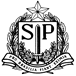 